Sélection de famille dans la caisse hyperLCV vous permet maintenant de paramétrer directement depuis la caisse des listes de thème avec pour chaque thème des articles associés.Note : Evolution apportée, les deux listes sont maintenant personnalisables.Par exemple, un thème « Cirage » et dedans tous les articles cirage, les avantages :Pas besoin d’étiqueterEt surtout pas de perte de temps à les chercherCela se passe en deux phases :Saisie des thèmesSaisie en caisseTout se passe dans la caisse :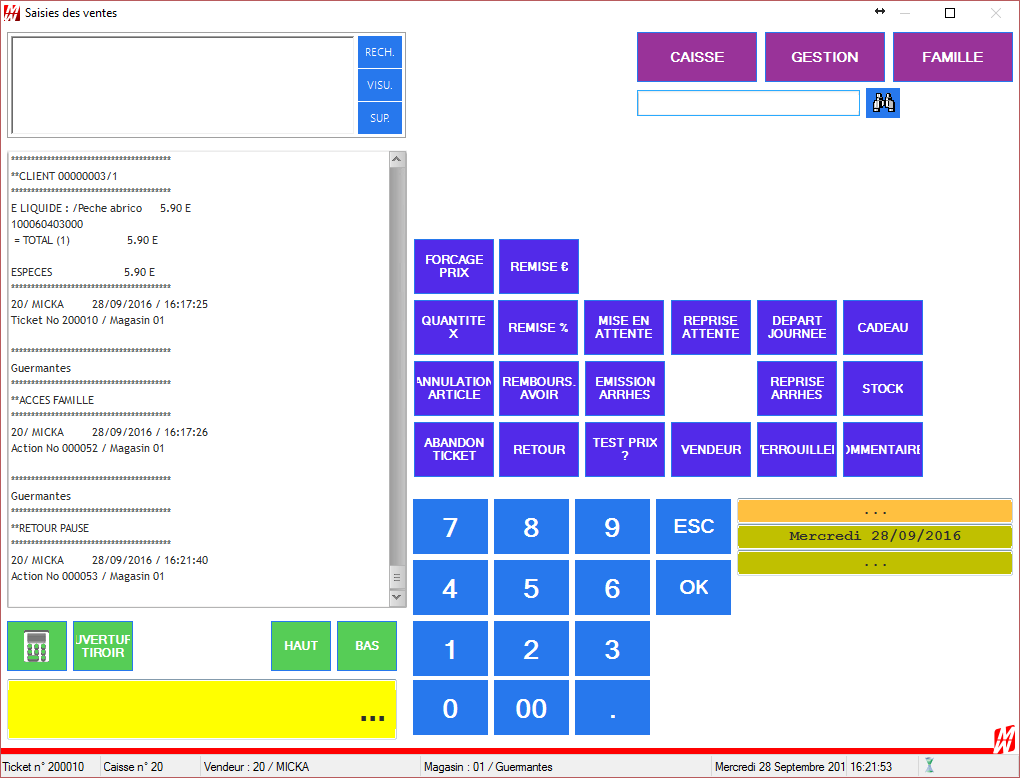 Depuis la fenêtre de caisse, vous pouvez cliquer sur « Famille » pour accéder à la liste des thèmes et des articles associés :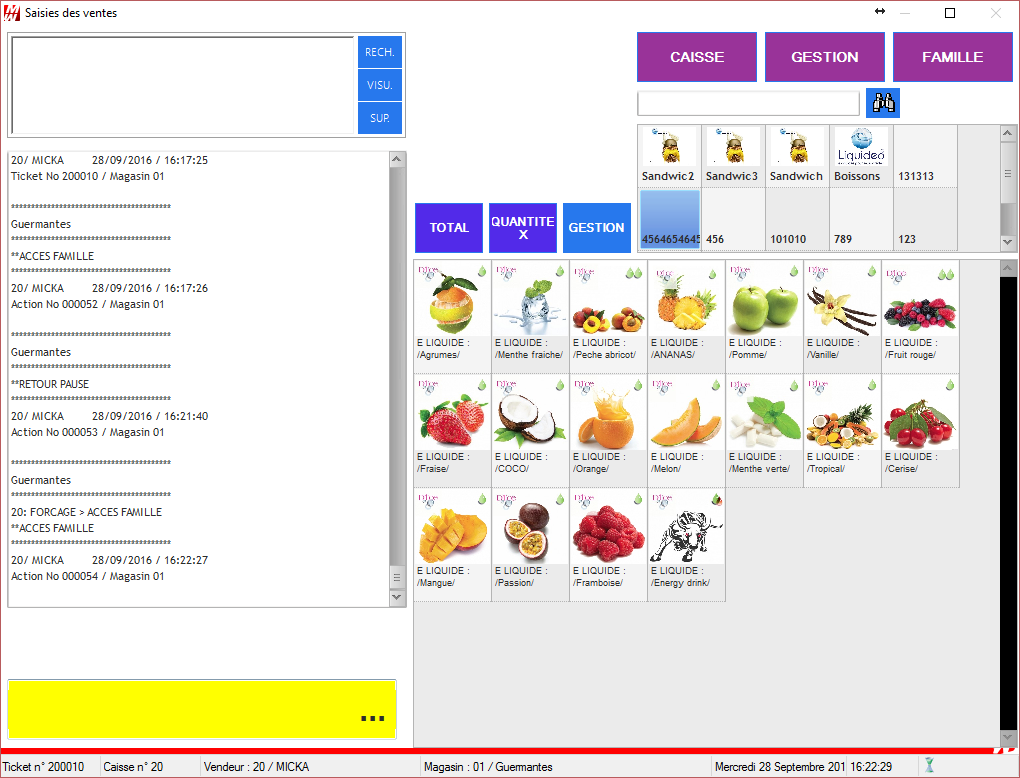 Ici, 5 informations importantes :Bouton « Total » permet de passer au paiement après avoir ajouté les articlesBouton « Quantité X » permet de changer la quantité sur le ticket d’un articleBouton « Gestion » qui permet de gérer les listesDans la liste à droite, la liste des thèmesDans la liste en dessous, la liste des articles associés au thème sélectionnéDans un premier temps, on va aller en mode « Gestion » :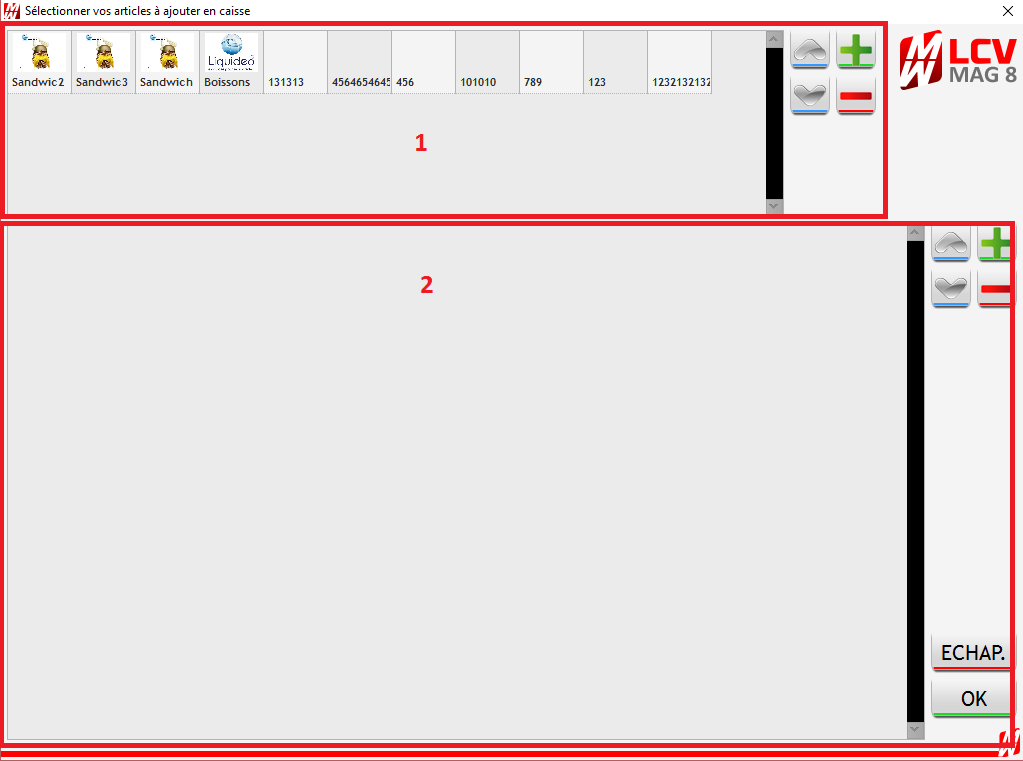 Dans la zone 1 :Vous avez la liste des thèmesUne flèche en haut ou en bas pour déplacer dans l’ordre des thèmes un thèmeLe bouton « + » pour ajouter un thème et le « - » pour supprimer un thèmeDans la zone 2 :Même principe que pour le thèmeDans un second temps, en caisse :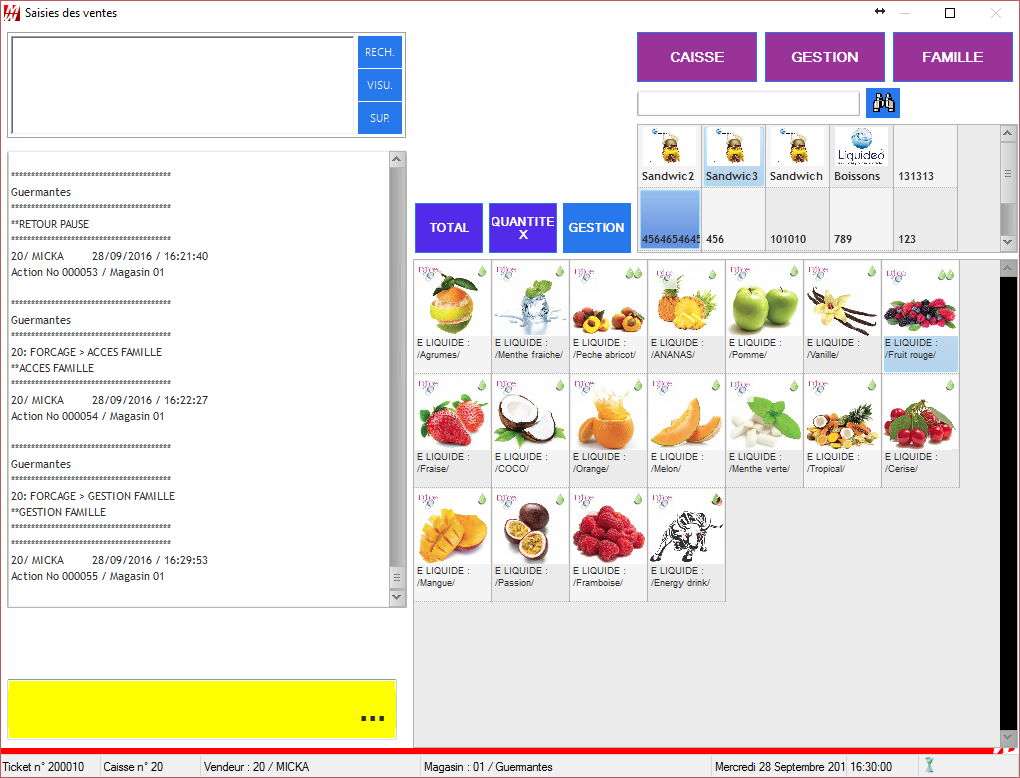 Pour ajouter un article au ticket, il suffit tout simplement de cliquer dessus et d’indiquer sa taille.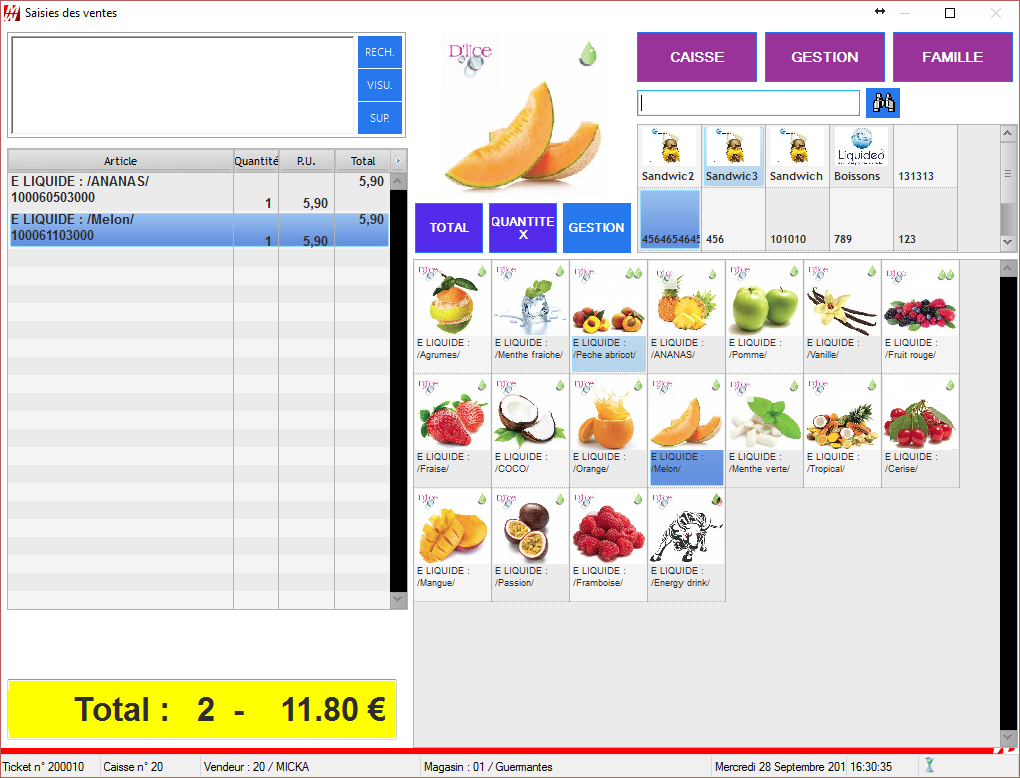 Par défaut la quantité est à 1.Pour changer la quantité d’un article, il faut le sélectionner dans le ticket, cliquez sur « Quantité X » et d’indiquer la quantité désirée.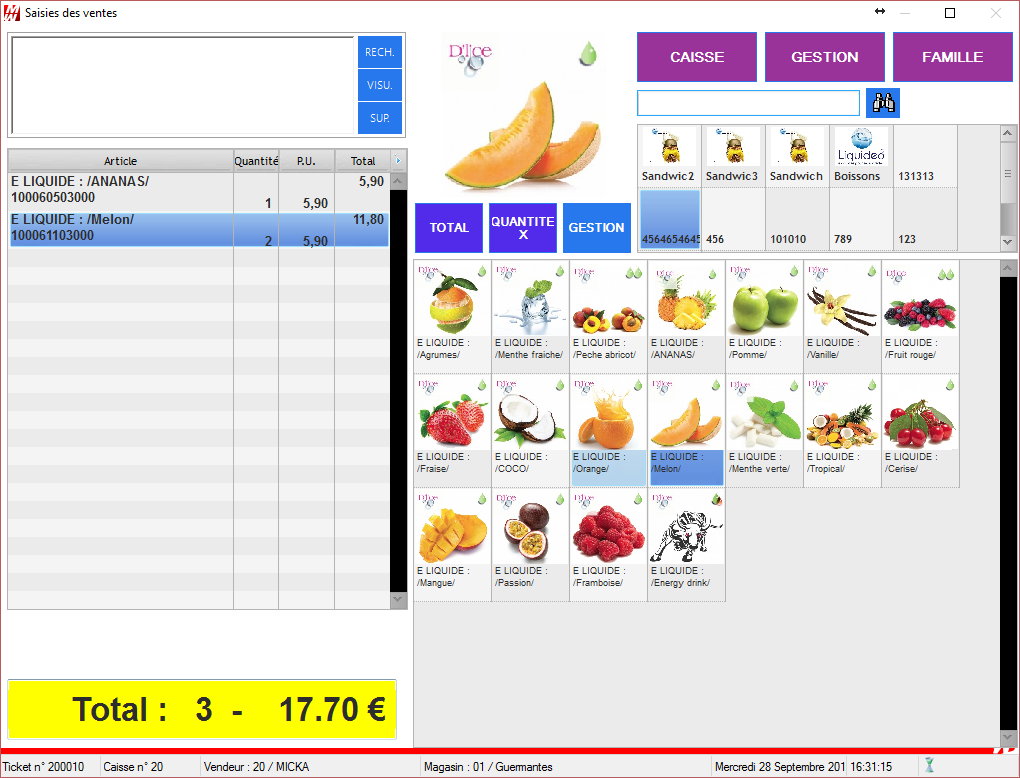 Si besoin d’ajouter un article avec code-barre, il suffira juste de le biper.Quand vous avez terminé.Il faudra cliquez sur « Total » pour valider le ticket.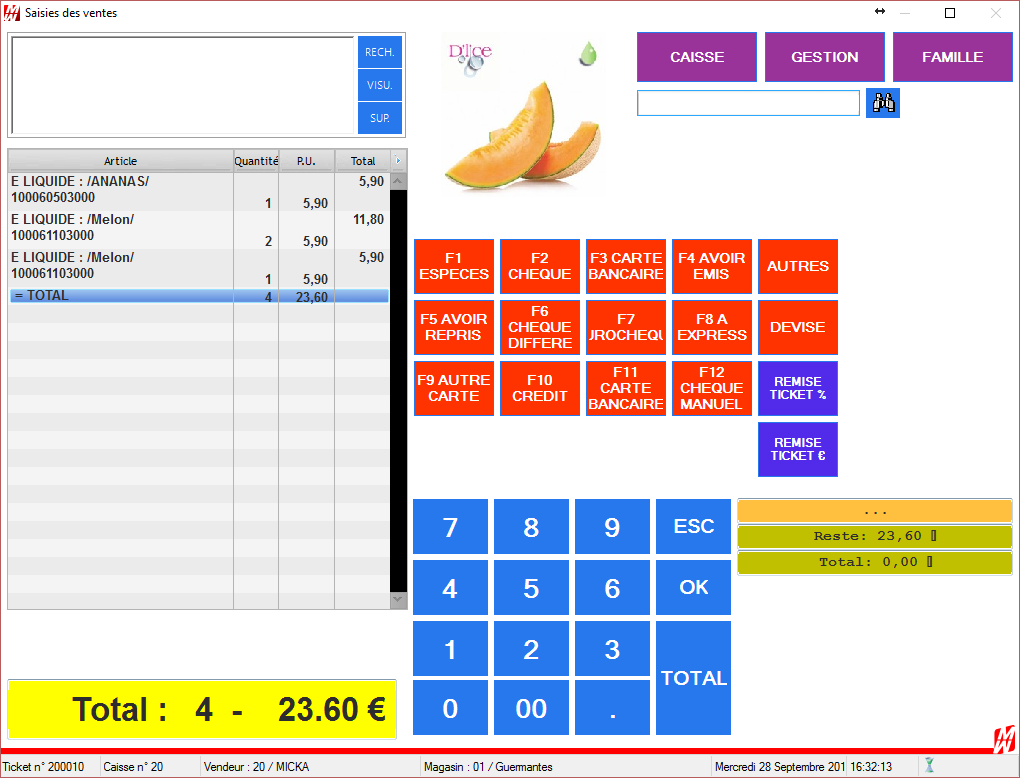 Puis d’encaisser le client.Après encaissement, vous retournerez automatiquement en mode famille.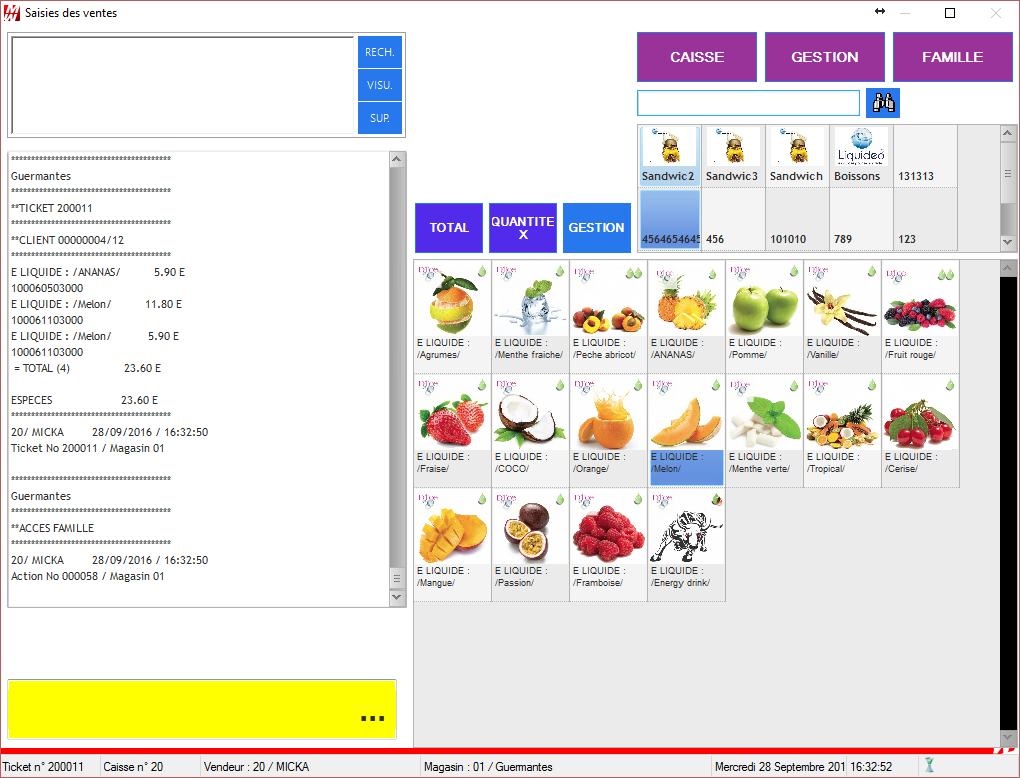 Historique des modificationsHistorique des modificationsHistorique des modificationsHistorique des modificationsHistorique des modificationsHistorique des modificationsHistorique des modificationsRédacteurValidateurApprobateurVersionEtatDateMotifsMBTBTB1.0INIT06/09/2017Première version 